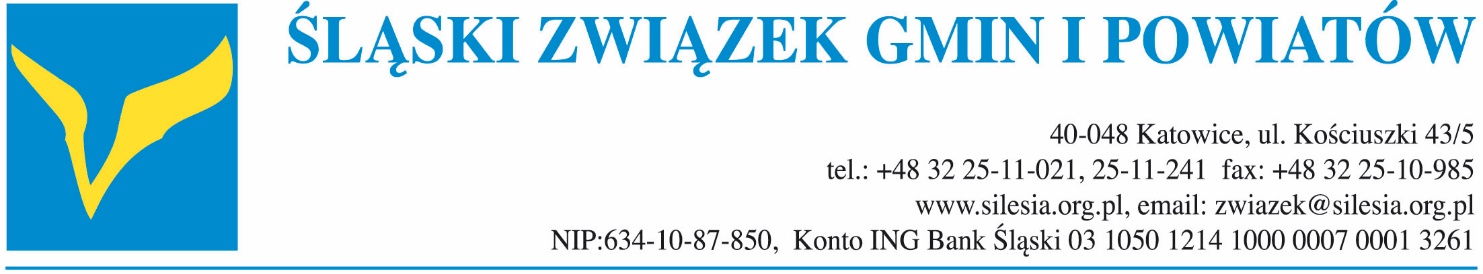 Protokół Nr X/VIIIK/2020z posiedzenia on-line ZarząduŚląskiego Związku Gmin i Powiatóww dn. 6 listopada 2020 r.Posiedzenie Zarządu odbyło się w trybie zdalnym (poprzez aplikację Microsoft Teams). Posiedzenie prowadził Przewodniczący Związku, p. Prezydent Piotr Kuczera. W posiedzeniu Zarządu uczestniczyli (w kolejności alfabetycznej):p. Bernard Bednorz – Starosta Bieruńsko-Lędziński, Członek Zarządu;p. Marian Błachut – Burmistrz Miasta Czechowice-Dziedzice, Członek Zarządu;p. Ireneusz Czech – Wójt Gminy Kochanowice, Członek Zarządu;p. Mirosław Duży – Starosta Mikołowski, Członek Zarządu;p. Tomasz Gęsiarz – Wójt Gminy Mstów, Członek Zarządu;p. Maciej Gogulla – Wójt Gminy Pilchowice, Członek Zarządu;p. Anna Grygierek – Burmistrz Strumienia, Członek Zarządu,p. Mieczysław Kieca – Prezydent Wodzisławia Śląskiego, Członek Zarządu - 
w początkowej części posiedzenia,p. Jarosław Klimaszewski – Prezydent Bielska-Białej, Zastępca Przewodniczącego;p. Łukasz Komoniewski - Prezydent Będzina, Zastępca Przewodniczącego;p. Piotr Kuczera – Prezydent Rybnika, Przewodniczący;p. Witold Magryś – Dyrektor Biura Związku;p. Krzysztof Matyjaszczyk – Prezydent Częstochowy, Zastępca Przewodniczącego;p. Krzysztof Mejer – Wiceprezydent Rudy Śląskiej (z upoważnienia p. Grażyny Dziedzic – Prezydent Rudy Śląskiej, Członka Zarządu) – w części posiedzenia;p. Adam Neumann – Prezydent Gliwic, Członek Zarządu;p. Klemens Podlejski – Burmistrz Żarek, Członek Zarządu;p. Krystyna Siejna – Wiceprzewodnicząca Rady Miasta Katowice, Zastępca Przewodniczącego;p. Dariusz Skrobol – Burmistrz Pszczyny, Członek Zarządu;p. Antoni Szlagor – Burmistrz Żywca, Członek Zarządu.Zarząd przyjął jednogłośnie bez zmian porządek obrad posiedzenia.Przewodniczący Związku poinformował o posiedzeniu Konwentu Prezydentów Miast na Prawach Powiatu Śląskiego Związku Gmin i Powiatów, które odbyło się w dn. 30 października 2020 r. Spotkanie poświęcone było problemom zarzadzania miastem w warunkach epidemii oraz sytuacji finansowej miast. Przewodniczący Związku poinformował także, iż Konwent Prezydentów przyjął stanowisko w sprawie wydłużenia - określenia nowych terminów wypełnienia obowiązków w zakresie ewidencji oraz sporządzania sprawozdań, informacji i projektu budżetu wraz z wieloletnią prognozą finansową. Wniosek powyższy skierowany do Premiera oraz Ministra Finansów wynika z problemów kadrowych w urzędach oraz trudności w organizacji pracy części wydziałów w związku II fazą pandemii. Owe ograniczenia w świadczeniu pracy przez pracowników wydziałów finansowych utrudniają bieżącą realizację zadań wynikających z przepisów, a w szczególności w części jst wystąpiły problemy związane z przygotowaniem projektu budżetu na rok 2021 w związku z absencją pracowników bądź pracą w trybie zdalnym. Następnie Członkowie Zarządu wymienili się bieżącymi informacjami dot. prezentowanego przez Rząd stanowiska w tym zakresie, z których wynika, iż termin przedłożenia przez organ wykonawczy projektu budżetu jst, jak i inne terminy o których mowa w w/w stanowisku Konwentu Prezydentów Miast na Prawach Powiatu nie zostaną przedłużone, pomimo wejścia w życie 3 listopada 2020 r. rozporządzenia Rady Ministrów w sprawie pracy zdalnej urzędów. Jednocześnie poinformowano, iż na stronie internetowej Związku Miast Polskich zamieszczony został komunikat dla miast członkowskich ZMP dot. m.in. projektów budżetów, w którym sugeruje się kierowanie projektów budżetu do rad miast z zastrzeżeniem prawa do wniesienia niezbędnych zmian w trybie autopoprawek, w związku z wprowadzeniem ograniczeń związanych z przeciwdziałaniem pandemii. Ponadto ZMP instruuje w powyższym komunikacie, aby podawać do wiadomości mieszkańców (poprzez zamieszczanie w Biuletynie Informacji Publicznej) komunikaty o niemożności dotrzymania danego terminu w związku z wprowadzonymi ograniczeniami w funkcjonowaniu administracji lokalnej. W ramach wymiany informacji przez Zarząd poinformowano również o stanowisku RIO w Katowicach w/s konieczności złożenia projektu budżetu na 2021 rok do 15 listopada br. (pomimo, iż termin ten przypada w niedzielę nie ulega on przedłużeniu do poniedziałku 16 listopada br.). Następnie Zarząd przyjął jednogłośnie stanowisko o treści tożsamej ze stanowiskiem Konwentu Prezydentów Miast z dnia 30 listopada 2020 r. (ad acta).Pan Adam Neumann - Prezydent Gliwic, Członek Zarządu Związku przedłożył projekt stanowiska Zarządu w sprawie apelu do parlamentarzystów z terenu województwa śląskiego o wsparcie prac legislacyjnych i głosowanie za projektami ustawy o zmianie ustawy o dochodach jednostek samorządu terytorialnego i ustawy o zmianie ustawy o podatkach i opłatach lokalnych. Pan Prezydent przedstawił w skrócie treść projektu stanowiska oraz jego kontekst. Przedmiotowy projekt stanowiska dotyczy dwóch senackich inicjatyw legislacyjnych, które mają istotne znaczenie z punktu widzenia zapewnienia stabilności finansowej jst i możliwości dalszego rozwoju samorządów lokalnych. Są to następujące senackie projekty ustaw: projekt ustawy o zmianie ustawy o dochodach jednostek samorządu terytorialnego, przewidujący zwiększenie udziałów jst w dochodach z PIT (do poziomu, który rekompensowałby dochody utracone w wyniku wprowadzonych przez Rząd RP zmian podatkowych w zakresie PIT) oraz projekt ustawy o zmianie ustawy o podatkach i opłatach lokalnych, którego celem jest zniesienie luk w opodatkowaniu podatkiem od nieruchomości infrastruktury kolejowej (w szczególności wyeliminowanie zwolnienia z opodatkowania całych działek, które jedynie w części zajęte są pod infrastrukturę kolejową). W/w projekty ustaw będzie przedstawiał w Senacie p. Senator Zygmunt Frankiewicz – Przewodniczący Komisji Samorządu Terytorialnego i Administracji Państwowej Senatu RP (upoważniony do reprezentowania Wnioskodawców), dlatego zasadne jest wyrażenie przez Związek poparcia dla tych inicjatyw i zaapelowanie o to samo do parlamentarzystów z obszaru woj. śląskiego. Pan Marian Błachut – Burmistrz Czechowic-Dziedzic, Członek Zarządu Związku zwrócił uwagę na zasadność uzupełnienia stanowiska o kwestie dodatkowego dużego uszczuplenia dochodów jst, które nastąpi od roku 2021 w związku z niedawnym uchwaleniem przez Sejm RP ustawy wprowadzającej zmiany podatkowe dot. rozliczania podatku dochodowego w formie ryczałtu – ubytek ten szacowany jest na ponad 1,4 mld zł rocznie, a jednocześnie w wyniku powyższej zmiany podatkowej nastąpi wzrost dochodów w budżecie Państwa, wynoszący ponad 1,6 mld zł rocznie. Zarząd w toku dyskusji zwrócił przy tym uwagę, iż popiera działania mające na celu wsparcie przedsiębiorców, szczególnie tych małych, jednak tego rodzaju zmiany muszą być powiązane z rekompensatą finansową dla samorządów z tytułu utraconych dochodów będących ich skutkiem. W ramach dyskusji wymieniono również inne aspekty pogarszającej się sytuacji finansowej samorządów, które są przedmiotem różnych apeli podejmowanych indywidualnie przez poszczególne samorządy lokalne. Po krótkiej dyskusji Zarząd przyjął jednogłośnie stanowisko z uzupełnieniem zaproponowanym przez p. Burmistrza Mariana Błachuta (treść zostanie sformułowana po posiedzeniu Zarządu). Pan Adam Neumann - Prezydent Gliwic, Członek Zarządu Związku przedstawił projekt stanowiska Zarządu w sprawie przyspieszenia prac legislacyjnych nad ustawą o stwierdzaniu, dokumentowaniu i rejestracji zgonów, które zapewnią wprowadzenie ustawy do obowiązującego prawa od 1 stycznia 2021 r. Przypomniał przy tym genezę problemu, którego dotyczy projekt stanowiska, a także zwrócił uwagę, iż są już znane przykłady stanowisk regionalnych izb obrachunkowych, mówiące o tym, iż nie ma podstaw do wydatkowania przez starostów środków z budżetów jst. Zarząd przyjął stanowisko jednogłośnie bez dyskusji i zmian. Pan Witold Magryś - Dyrektor Biura Związku przedstawił projekt stanowiska w sprawie przesunięcia terminu określonego w art. 304 ustawy z dn. 14 grudnia 2016 r. Przepisy wprowadzające ustawę – Prawo oświatowe, dot. dostosowania lokali, w których zorganizowano oddziały przedszkolne w szkołach podstawowych do wymagań ochrony przeciwpożarowej określonych w odrębnych przepisach. Przewodniczący Związku ocenił, iż sformułowany na wniosek Gminy Kłomnice postulat, którego dotyczy projekt stanowiska zasługuje w pełni na poparcie. Stanowisko zostało przyjęte jednogłośnie bez zmian.Pan Krzysztof Matyjaszczyk – Prezydent Częstochowy, Zastępca Przewodniczącego Związku przedstawił projekt stanowiska Zarządu w sprawie zmiany zapisów Tarczy Antykryzysowej w zakresie art. 242 oraz 243 ustawy o finansach publicznych. Wprowadzone w roku bieżącym – podyktowane szczególną sytuacją - złagodzenie reguł fiskalnych w zakresie indywidualnego wskaźnika zadłużenia oraz równoważenia budżetu w części dotyczącej dochodów i wydatków bieżących nie zostało przedłużone na kolejny rok. Z uwagi na fakt, iż okoliczności, które były powodem uchwalenia w/w przepisów nie uległy zmianie, uzasadnione jest, aby te szczególne rozwiązania zostały przedłużone na lata następne. Pan Prezydent K. Matyjaszczyk nadmienił, iż z wypowiedzi przedstawicieli Ministerstwa Finansów można wnioskować, iż jest wola strony rządowej, aby obowiązywanie tych przepisów wydłużyć. Projekt stanowiska zawiera także wniosek o poszerzenie złagodzenia w zakresie reguły fiskalnej jst, ograniczającej wysokość spłaty długu (dot. wyłączenia z ograniczenia w zakresie spłaty zobowiązań, określonego w art. 243 ust. 1 ustawy o finansach publicznych). Stanowisko zostało przyjęte jednogłośnie bez uwag.Pan Witold Magryś - Dyrektor Biura Związku przedstawił uzasadnienie projektu stanowiska w sprawie wydłużenia obowiązywania przepisów ,,szczególnych” PZP w zakresie zlecania zamówień związanych z zapobieganiem, przeciwdziałaniem i zwalczaniem COVID-19. W/w przepisy szczególne wygasły bowiem od dnia 4 września br. Pan Adam Neumann - Prezydent Gliwic, Członek Zarządu Związku Gliwice poinformował, iż w dniu 3 listopada 2020 r. została podpisana przez Prezydenta RP ustawa ponownie wprowadzająca przepisy w powyższym zakresie.  Projekt stanowiska stał się zatem bezprzedmiotowy. Jednocześnie p. Burmistrz Marian Błachut – Członek Zarządu Związku zwrócił uwagę na przygotowane zmiany legislacyjne w zakresie Prawa zamówień publicznych, obejmujące w szczególności obniżenie progu zamówień publicznych, dla których wymagane jest stosowanie trybów przewidzianych w tej ustawie. Pan Witold Magryś - Dyrektor Biura Związku przedstawił  informacje uzupełniające w tym zakresie. Pan Witold Magryś - Dyrektor Biura Związku zaproponował Zarządowi przyjęcie wniosku do Ministra Klimatu i Środowiska w sprawie pilnych prac legislacyjnych przywracających wojewodom uprawnienie do wydania zarządzeń w zakresie zmiany wymagań dot. selektywnej zbiórki odpadów komunalnych, częstotliwości odbierania odpadów komunalnych oraz zasad świadczenia usług przez PSZOK w czasie pandemii. Kompetencje w powyższym zakresie zostały nadane wojewodom, jednak przepisy, w oparciu o które takie uprawnienia wojewodowie posiadali, straciły ważność 4 września br. Po zapoznaniu się z treścią pisma do Ministra Klimatu i Środowiska, Zarząd przyjął przedstawiony wniosek jednogłośnie bez uwag.Pan Witold Magryś - Dyrektor Biura Związku przedstawił informację o działaniach Związku w zakresie monitorowania sytuacji finansowej samorządów. W ramach powyższej informacji zwrócił uwagę na przygotowany na zlecenie Związku (w oparciu o dane Ministerstwa Finansów) „Raport o stanie finansów jst w woj. śląskim – stan po III kwartałach 2020”, a także opracowanie pt. ,,Wyzwania dla budżetów JST woj. śląskiego na progu 2021 r.”, które powstało we współpracy z zewnętrznym ekspertem. W/w Raport prezentuje w 5 kategoriach na czytelnych wykresach dla różnych rodzajów jst sytuację finansową tych jednostek. Prowadzą one do jednoznacznego wniosku, iż samorządy osiągają coraz mniej dochodów bieżących własnych, a budżety jst uzupełniane są transferami subwencyjnymi, które ograniczają samodzielność finansową samorządów. Można również zaobserwować, jak niekorzystnie zmienia się poziom nadwyżki operacyjnej w jst. Drugie opracowanie dotyczące finansów jst, odnoszące się do przyszłości, w sposób czytelny pokazuje jakie wyzwania w kolejnych latach czekają jst. Zaprezentowane materiały mogą zostać wykorzystane dla celów aktualnie odbywających się w samorządach lokalnych dyskusji z radnymi przy okazji tworzenia i uchwalania budżetów. Na ich podstawie zostanie również przygotowany materiał adresowany do mieszkańców miast i gmin woj. śląskiego. Pan Dyrektor W. Magryś poinformował również o zaplanowanych innych działaniach Związku dot. finansów jst. W ich ramach przewiduje się cykl działań medialnych – w tym zakresie w najbliższych dniach i tygodniach nastąpi ustalenie terminów oraz listy Członków Zarządu Związku, którzy wezmą udział w planowanym cyklu audycji radiowych w listopadzie i grudniu br. (p. Dyrektor Witold Magryś przekazał Zarządowi wstępne propozycje w tym zakresie). Zarząd przedyskutował i ustalił listę osób (gości honorowych), do których zostaną  wystosowane zaproszenia do udziału w sesji Zgromadzenia Ogólnego Związku w dn. 7 grudnia 2020 r.   Przewodniczący Związku, p. Piotr Kuczera dokonał krótkiego wprowadzenia odnośnie do treści przygotowanego przez biuro Związku projektu stanowiska Zgromadzenia Ogólnego w sprawie potrzeby rewizji polityki Rządu RP dotyczącej finansów samorządowych. Następnie p. Witold Magryś - Dyrektor Biura Związku omówił poszczególne wątki zawarte w projekcie w/w projektu stanowiska. Pan Krzysztof Matyjaszczyk – Prezydent Częstochowy, Zastępca Przewodniczącego Związku zaproponował uzupełnienie projektu o dane dot. wzrostu w ostatnich kilku latach dopłaty do bieżących wydatków oświatowych ze środków własnych samorządów lokalnych województwa śląskiego w relacji do wzrostu kwoty subwencji oświatowej w tym okresie. Nie zgłoszono innych uwag do projektu stanowiska Zgromadzenia Ogólnego, tym samym po tym uzupełnieniu zostanie on przekazany delegatom.Przewodniczący Związku, p. Piotr Kuczera poinformował o planowanym przygotowaniu przez Urząd Miasta Rybnika projektu stanowiska Zgromadzenia Ogólnego w sprawie  podjęcia działań wzmacniających efektywność polityki na rzecz czystego powietrza i zaproponował przyjęcie projektu stanowiska przez Zarząd w drodze obiegowej oraz konsultowanie w tym samym trybie ewentualnych innych projektów stanowisk Zgromadzenia Ogólnego (jeżeli propozycje dodatkowych stanowisk się pojawią). Zarząd przystał na tę propozycję bez uwag. Pan Witold Magryś - Dyrektor Biura Związku poinformował o zmianach, które zostały wprowadzone do omawianego na poprzednim posiedzeniu Zarządu projektu planu finansowego Związku na rok 2021. Następnie Zarząd przyjął bez uwag projekt uchwały Zgromadzenia Ogólnego Śląskiego Związku Gmin i Powiatów w sprawie ramowego planu działalności Związku na rok 2021, który zostanie przedłożony na sesji w dniu 7 grudnia 2020 r.Pan Witold Magryś - Dyrektor Biura Związku omówił zmiany wprowadzone do projektu planu finansowego Związku na rok 2021 w stosunku do pierwszej wersji planu finansowego, omawianej na poprzednim posiedzeniu (w październiku 2020 r.). Zarząd przyjął bez uwag projekt uchwały Zgromadzenia Ogólnego Związku w sprawie planu finansowego Związku na rok 2021 wraz z załącznikiem.Przewodniczący Związku, p. Prezydent Piotr Kuczera poinformował o tematyce oraz przebiegu dyskusji podczas ostatnich dwóch posiedzeń Komisji Wspólnej Rządu i Samorządu Terytorialnego w dn. 5 października 2020 r. (posiedzenie nadzwyczajne) oraz 28 października 2020 r. Głównym celem nadzwyczajnego posiedzenia KWRiST było omówienie sytuacji epidemicznej w Polsce. Strona Samorządowa domagała się włączenia samorządów w proces konsultacji wprowadzanych przez Rząd obostrzeń w strefach żółtych i czerwonych - czyli na obszarach, gdzie notuje się zwiększoną zachorowalność na COVID-19. Samorządy nie powinny być zaskakiwane decyzjami o wprowadzanych z dnia na dzień obostrzeniach. Tym bardziej, iż decyzje te w praktyce okazują się niejasne i chaotyczne. Te same postulaty Strony Samorządowej KWRiST zostały przekazane podczas kolejnego posiedzenia KWRiST.Pani Anna Grygierek – Burmistrz Strumienia, Członek Zarządu Związku przekazała krótką  informację dot. posiedzenia online Zarządów Ogólnopolskiego Porozumienia Organizacji Samorządowych (OPOS) w dn. 12 października 2020 r., podczas którego reprezentowała Zarząd Związku. W trakcie powyższego posiedzenia przyjęto 8 stanowisk, zgłoszonych i przygotowanych przez różne organizacje współpracujące w ramach OPOS. Odnotować należy także duże zaangażowanie ze strony tych organizacji w merytoryczne przygotowanie spotkania. Ponadto już po w/w spotkaniu zostało w drodze obiegowej przyjęte kolejne stanowisko OPOS w sprawie pilnej potrzeby stworzenia systemu awaryjnej obsługi pacjentów na wypadek konieczności zamknięcia placówek podstawowej opieki zdrowotnej (POZ) z powodu epidemii COVID-19 (projekt tego stanowiska został zaakceptowany przez Zarząd Związku w trybie obiegowym). Pan Witold Magryś - Dyrektor Biura Związku poinformował, iż w I połowie 2021 r. honorową prezydencję w OPOS (która jest rotacyjna) będzie pełnił Śląski Związek Gmin i Powiatów, w związku z tym zwrócił się do Członków Zarządu z prośbą o zaangażowanie w miarę możliwości w tym okresie w działania OPOS. W ramach wolnych głosów i wniosków Zarząd odniósł się do problemów, które były przed miesiącem przedmiotem spotkania Zarządu z p. Krzysztofem Nowakiem – Dyrektorem Wydziału Nadzoru Prawnego Śląskiego Urzędu Wojewódzkiego, które dotyczyło niepokojąco rosnącej liczby rozstrzygnięć nadzorczych Wojewody Śląskiego w roku 2020 w stosunku do działalności uchwałodawczej jst. Zarząd przedyskutował ponownie omawiane wcześniej problemy oraz rozważył możliwe dalsze działania w tej sprawie.Pan Mirosław Duży – Starosta Mikołowski, Członek Zarządu poinformował o problemach z zapewnieniem dostaw odpowiedniej ilości tlenu medycznego do tlenoterapii pacjentów covidowych szpitala powiatowego w Mikołowie, i podzielił się obawami z tym związanymi (szczególnie w kontekście wzrostu liczby osób zakażonych, który nastąpił w ostatnim czasie).Pan Marian Błachut – Burmistrz Czechowic-Dziedzic, Członek Zarządu Związku zwrócił uwagę na działalność poradni psychologiczno-pedagogicznych (w kontekście wydawanych orzeczeń o potrzebie nauczania indywidualnego albo o przydzieleniu nauczyciela wspomagającego). W Czechowicach-Dziedzicach od 5 lat wydatki z tego tytułu wydzielone są na oddzielnym paragrafie i widać wyraźnie, że koszty te rosną w zatrważającym tempie. Są to wydatki związane z nagłym wzrostem liczby nauczycieli wspierających (w 2015 r. były to koszty ok. 2 mln zł rocznie, a obecnie do października wydatki wyniosły już 6 mln 600 tys. zł), a dodatkową kwestią jest nauczanie indywidualne (którego koszty teoretycznie uwzględniane są w wysokości subwencji oświatowej, jednak nie sposób tego stwierdzić w jakiej wysokości są one naliczone). W dyskusji, która się wywiązała w nawiązaniu do przedstawionych kwestii przypomniano, iż omówione problemy były podnoszone w przeszłości w stanowiskach Związku, jednak warto do tego wrócić, ponieważ środków w samorządach jest coraz mniej, a wydatki coraz większe. Temat ten jest tym bardziej istotny, że wzrost skali przedstawionego zjawiska jest mocno niepokojący nie tylko ze względów finansowych, ale również społecznych (w tym z punktu widzenia ważnych dla dziecka procesów socjalizacji). W podsumowaniu dyskusji Przewodniczący Związku, aprobując pomysł przedstawiony przez p. Burmistrza Mariana Błachuta, zaproponował, aby w celu sprawdzenia narastania tego zjawiska, przygotować ankietę dot. oszacowania bieżącej skali z retrospekcją do 3 lat.Przewodniczący Związku przypomniał termin kolejnego posiedzenia Zarządu - zaplanowane jest ono na 7 grudnia 2020 r. (przed sesją Zgromadzenia Ogólnego Związku tego samego dnia) oraz zaproponował terminy posiedzeń w I kwartale 2021 roku: 
22 stycznia, 26 lutego i 26 marca 2021 r.